1	背景2012年世界无线电通信大会首次将8.3-11.3 kHz频段划分给气象辅助业务，从而导致了《无线电规则》涉及的频率范围下限从9 kHz变为8.3 kHz，并为在8.3-9 kHz频段对某些国家的无线电导航、固定和移动业务的附加划分增加了脚注。这一变更不仅需要考虑ITU-R，还需要考虑ITU-T的某些活动，因为它涉及ITU-T有关无线电频率的工作；ITU-T K.91建议书认为，9 kHz至300 GHz频率范围将成为考虑这一变化的案例之一。2	提案韩国建议无线电通信顾问组（RAG）向电信标准化顾问组（TSAG）发出联络声明，以通报WRC-12的结果，即《无线电规则》频率范围下限的变化，并请TSAG向相关ITU-T研究组为开展未来工作而通报这一信息。致TSAG的联络声明草案如下：RAG致TSAG的联络声明草案WRC-12对《无线电规则》频率划分表下限的修改RAG提请TSAG注意WRC-12将《无线电规则》划分的频率范围下限从9 kHz改为8.3 kHz。会议注意到，ITU-T K.86建议书等部分ITU-T建议书包括的频率范围，确实是以国际电联《无线电规则》的频率划分表为依据的。鉴于目前情况，RAG建议TSAG向相关研究组为开展其包括审议其建议书的工作通报这一信息。______________无线电通信顾问组
2013年5月22-24日，日内瓦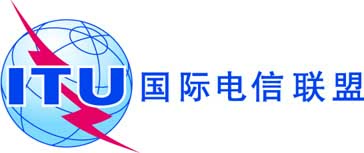 文件 RAG13-1/3-C2013年4月19日原文：英文韩国韩国与ITU-T交流有关2012年世界无线电通信大会
修改《无线电规则》频率划分表下限的信息与ITU-T交流有关2012年世界无线电通信大会
修改《无线电规则》频率划分表下限的信息